Рекомендации для родителейПоддержите в ребенке его стремление стать школьником. Ваша искренняя заинтересованность в его школьных делах и заботах, серьезное отношение к его первым достижениям и возможным трудностям помогут первокласснику подтвердить значимость его нового положения и деятельности. Обсудите с ребенком те правила и нормы, с которыми он встретился в школе. Объясните их необходимость и целесообразность. Ваш ребенок пришел в школу, чтобы учиться. Когда человек учится, у него может что-то не сразу получаться, это естественно. Ребенок имеет право на ошибку. Составьте вместе с первоклассником распорядок дня, следите за его соблюдением. Не пропускайте трудности, возможные у ребенка на начальном этапе овладения учебными навыками. Поддержите первоклассника в его желании добиться успеха. В каждой работе обязательно найдите, за что можно было бы его похвалить. Помните, что похвала и эмоциональная поддержка  способны заметно повысить интеллектуальные достижения человека. Если вас что-то беспокоит в поведении ребенка, его учебных делах, не стесняйтесь обращаться за советом и консультацией к учителю или школьному психологу. С поступлением в школу в жизни вашего ребенка появился человек более авторитетный, чем вы. Это учитель. Уважайте мнение первоклассника о своем педагоге. Учение - это нелегкий и ответственный труд. Поступление в школу существенно меняет жизнь ребенка, но не должно лишать ее многообразия, радости, игры. У первоклассника должно оставаться достаточно времени для игровых занятий.«Быть готовым к школе- не значить уметь читать, писать и считать. Быть готовым к школе – значит быть готовым всему этому научиться»Л.А.ВенгерМДОУ «Детский сад № 237»ПСИХОЛОЧЕСКАЯ ГОТОВНОСТЬ К ШКОЛЬНОМУ ОБУЧЕНИЮ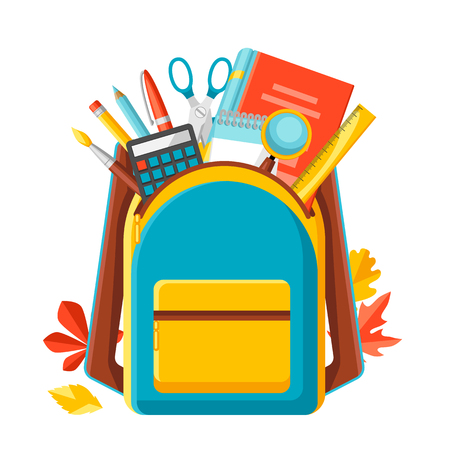 Что ребенок может знать и уметь к 7 годамФамилия, имя своё и родителейСвой возраст (дата рождения)Свой домашний адрес, страну, город в котором живет и основные достопримечательностиВремена года (их количество, последовательность, основные признаки) ; месяцы (их количество и названия); дни недели (их количество и последовательность)Различать и правильно называть плоскостные геометрические фигуры (круг, квадрат, овал, прямоугольник, треугольник)Составлять целое из частей (не менее 5-6 частей)Уметь выделять существенные признаки предметов окружающего мира, и на их основе классифицировать предметы по следующим категориям: животные (домашние, дикие), фрукты, овощи, ягоды, птицы (перелетные, зимующие), посуда, мебель, одежда, обувь, головные уборы, транспорт (наземный, подземный, воздушный)Владеть карандашом (аккуратно закрашивать, штриховать, проводить вертикальные и горизонтальные линии)Свободно ориентироваться в пространстве и на листе бумаги (лист в клеточку)Составлять рассказ по картинке, устанавливать последовательность событий; делать пересказ близко к текстуЗапоминать и называть 6-8 слов, предметов, картинок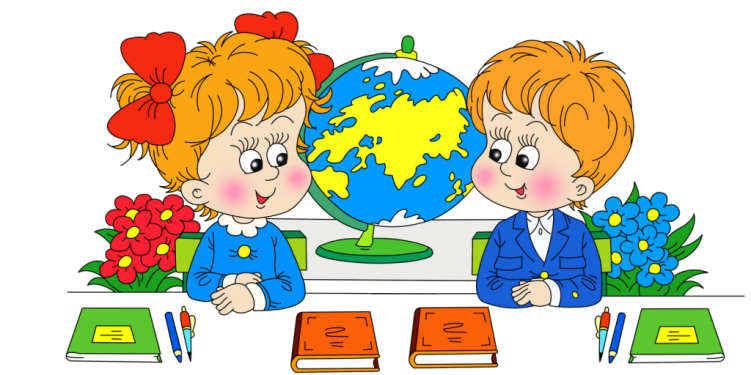 «Портрет» первоклассника не готового к школеНедостаточная самостоятельностьЧрезмерная игривость, гиперактивностьНе умение общаться со сверстниками и взрослымиНеумение сосредоточиться на задании, трудность восприятия словесной и другой инструкцииНизкий уровень знаний об окружающем миреНеумение сделать обобщение, сходство/различие, классифицироватьНе сформированность мелкой моторики, зрительно-моторной координации Задержка речевого и познавательного развития